PUBLIC MEETING NOTICEThe Office of Drug Policy announces the following meeting to which all members of the public are invited to attend.Subject: Governor’s DWI Task ForceMeeting Date: Wednesday, August 24, 2022Meeting Time: 10:00 am – 12:00 pmMeeting Location: 4th Floor Press Room, LA State Capitol BuildingContact: Kristy Miller, 225-235-3073 or Kristy.Miller@la.gov************************************************AGENDACall to OrderWelcome and Introductions Old BusinessRecent VictoriesDiscuss and Approve: Minutes from May 2022 meetingPresentation and Vote: A Resolution to Support Implementation of Oral Fluids Drug Testing Practices in Louisiana New BusinessRecommendation Workgroup UpdatesOther BusinessOffice of Drug Policy updateMember agency updatesComments from stakeholders and members of the publicUpcoming Meetings of Other Office of Drug Policy boardsAdjournment															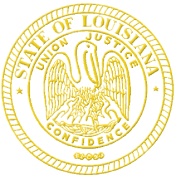 State of LouisianaOffice of the GovernorDRUG POlicyJohn Bel EdwardsGovernorState of LouisianaOffice of the GovernorDRUG POlicyKristy MillerDirector